	КАРАР                                                                 РЕШЕНИЕ«26»  апрель 2022 й.                              № 100                        « 26 »   апреля 2022 г.О внесении изменений в Положение об оплате труда глав сельских поселений, муниципальных служащих и работников технического обеспечение Администрации сельского поселения Биляловский сельсовет муниципального района Баймакский район Республики Башкортостан       Во исполнение Указа Главы Республики Башкортостан
от 22 февраля 2022 года № УГ-78 «О повышении денежного вознаграждения лиц, замещающих государственные должности Республики Башкортостан, и денежного содержания государственных гражданских служащих Республики Башкортостан»,  на основании Постановления Правительства Республики Башкортостан от 29.03.2022  года № 109 «Об индексации нормативов формирования расходов на оплату труда в органах местного самоуправления
в Республике Башкортостан», на основании Постановления Правительства Республики Башкортостан «Об утверждении нормативов  формирования расходов на оплату труда в органах местного самоуправления в Республике Башкортостан»  от 24 декабря  2013 года № 610,   Совет сельского поселения Биляловский сельсовет муниципального района Баймакский район Республики БашкортостанРЕШИЛ:1. Внести изменение в Положение об оплате труда глав сельских поселений, муниципальных служащих и работников технического обеспечение Администрации сельского поселения Биляловский сельсовет муниципального района Баймакский район, утвержденному решением Совета сельского поселения Биляловский сельсовет муниципального района Баймакский район от 19.08.2014 г. № 121  по состоянию на 01 апреля 2022 года.2. Контроль за выполнением настоящего решения возложить на постоянную комиссию Совета сельского поселения Биляловский сельсовет муниципального района Баймакский район по бюджету, налогам, экономическому развитию, вопросам собственности и инновационной политике.	Приложение: Дополнение в Положение об оплате труда глав сельских поселений, муниципальных служащих и работников технического обеспечение Администрации сельского поселения Биляловский сельсовет муниципального района Баймакский район Республики Башкортостан на  1 л.в 1 экз.     Председатель Совета      сельского поселения Биляловский сельсовет     муниципального района     Баймакский район	     И.Ш.Саптаров                                                                                                                                                                                        Приложение к Решению Совета                                                                                           сельского поселения Биляловский                                                                                                 сельсовет муниципального района                                                                                             Баймакский район	№ 100 от «26»  апреля 2022 г.ДОПОЛНЕНИЕ К  ПОЛОЖЕНИЮ                        об оплате труда глав сельских поселений, муниципальных служащих и работников технического обеспечение Администрации сельского поселения Биляловский сельсовет муниципального района Баймакский районМуниципальным служащим могут выплачиватьсяежемесячное денежное поощрение:    Пункт 3.1.1 а)  изложить в следующей  редакции: - главе Администрации  сельского поселения Биляловский сельсовет муниципального района Баймакский район – в размере 2,5  месячного денежного вознаграждения;   Пункт 3.2.5  изложить в следующей  редакции: -иным муниципальным служащим сельского поселения  – в размере 3 должностных окладов;БАШКОРТОСТАН РЕСПУБЛИКАhЫБАЙМАК РАЙОНЫ МУНИЦИПАЛЬРАЙОНЫНЫН  БИЛАЛ АУЫЛСОВЕТЫ АУЫЛ БИЛӘМӘhЕСОВЕТЫ453666,Байма6 районы,Билал ауылы, З.Биишева урамы,19тел.:8(34751) 4-85-30; E-mail.:-sp@yandex.ru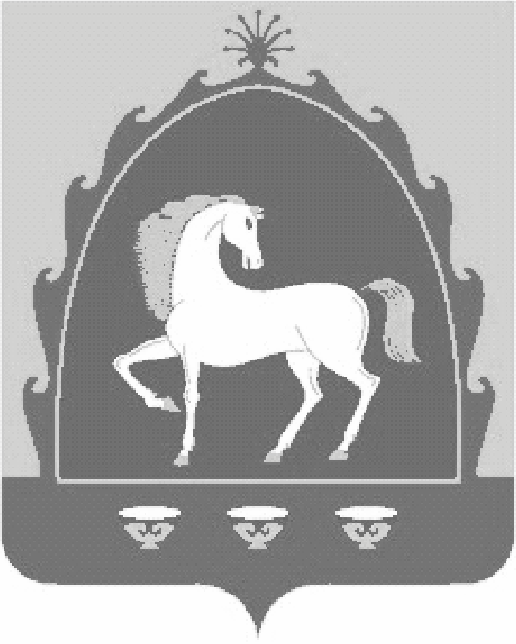 РЕСПУБЛИКА БАШКОРТОСТАНСОВЕТ   СЕЛЬСКОГОПОСЕЛЕНИЯ БИЛЯЛОВСКИЙСЕЛЬСОВЕТ МУНИЦИПАЛЬНОГОРАЙОНА БАЙМАКСКИЙ РАЙОН453676,РБ,Баймакский район, с.Акмурун, ул.Ленина,41 тел.:8(34751) 4-33-67; E-mail.:akmur-sp@yandex.ru